Spring 2024 Survey Schedule*Select a day below to see a chart of the area (jpg Files, 1059KB to 2125KB), with tow locations, loran bearings, and latitude/longitude.  Note that loran coordinates in the table data inserted on the charts may be slightly off.   Week 1 Region 1 – April 29th – May 3rd   – New Hampshire to Saco Bay 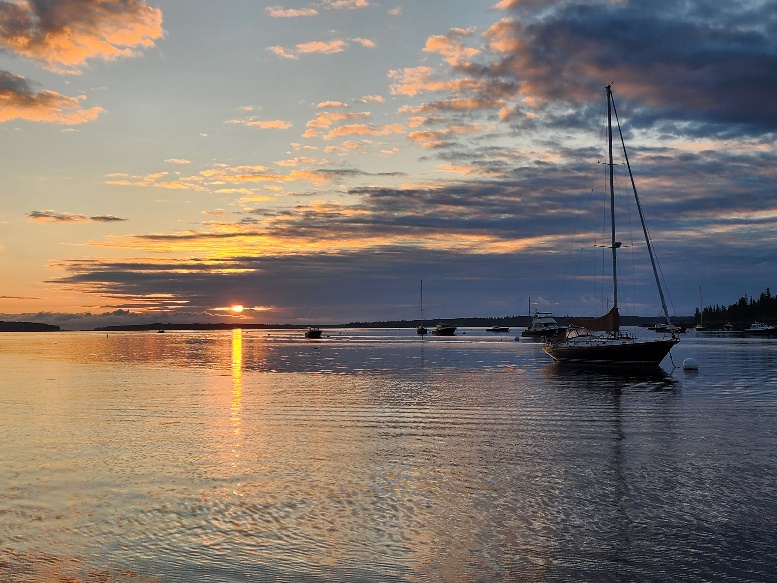 Day 1, tentatively April 29th – Appledore to Old ScantumDay 2, tentatively April 30th – SE to SW of Boon IslandDay 3, tentatively May 1st – Cape Neddick to offshore KennebunkportDay 4, tentatively May 2nd –Tanta Grounds to Portland S. ApproachDay 5, tentatively May 3rd - Saco Bay Week 2 Region 2 – May 6th  – May 10th  – Casco Bay to Muscongus Bay  Week 2 Region 2 – May 6th  – May 10th  – Casco Bay to Muscongus Bay 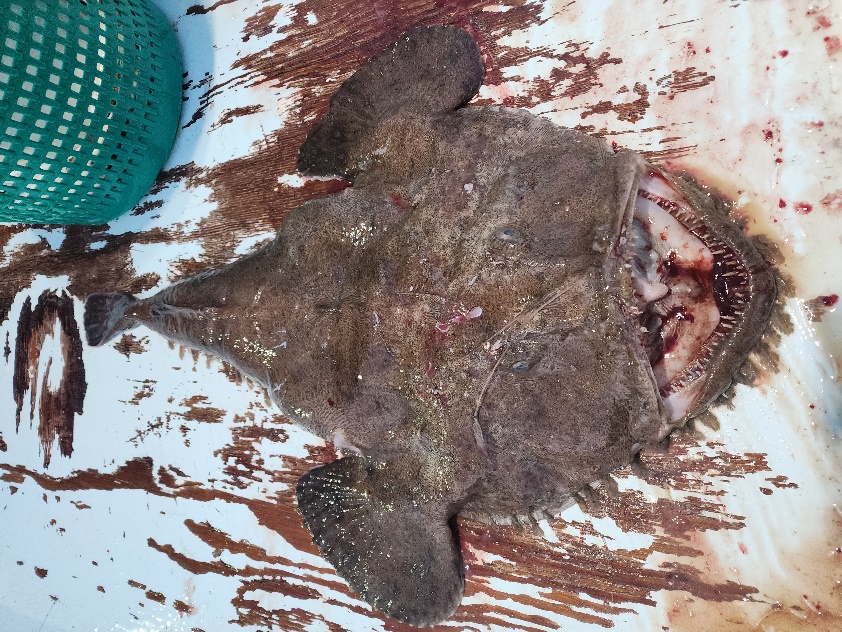 Day 6, tentatively May 6th – E. of Cod Ledge to OffshoreDay 7, tentatively May 7th –Inside Casco Bay to SeguinDay 8, tentatively May 8th – Mouth of Sheepscot to S. of SeguinDay 9, tentatively May 9th –Off Outer Pumpkin LedgeDay 10, tentatively May 10th –Boothbay Harbor to of Monhegan Week 3 Region 3 – May 13th – May 17th –Penobscot Bay Area
  Week 3 Region 3 – May 13th – May 17th –Penobscot Bay Area
 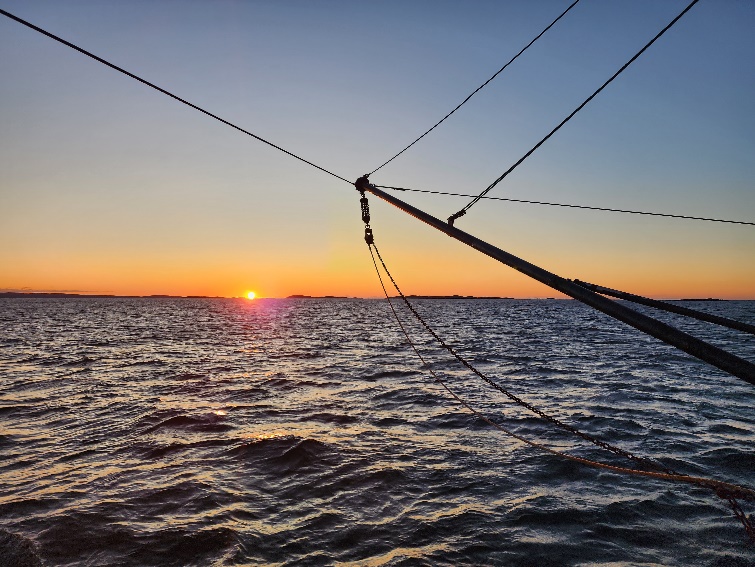 Day 11, tentatively May 13th – S. of Metinic to False Halibut LedgeDay 12, tentatively May 14th – Inner Penobscot BayDay 13, tentatively May 15th – Offshore past Matinicus RockDay 14, tentatively May 16th –Around Seal IslandDay 15, tentatively May 17th – East Penobscot Bay
 Week 4 Region 4 – May 20th – May 24th   – Isle Au Haut to Frenchman’s Bay 

 Week 4 Region 4 – May 20th – May 24th   – Isle Au Haut to Frenchman’s Bay 
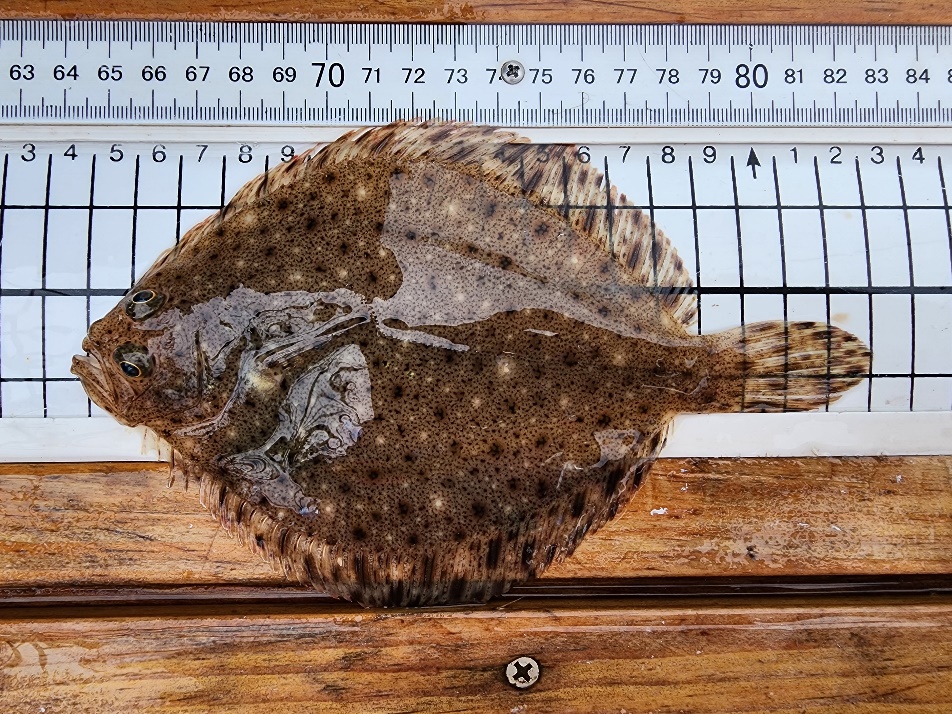 Day 16, tentatively May 20th – Around Grumpy Ledge and OffshoreDay 17, tentatively May 21st – W. of Swans and into Blue Hill BayDay 18 tentatively May 22nd – Off Great Gott to W. of Mt. Desert Rk.Day 19, tentatively May 23rd – Around Inner Schoodic RidgeDay 20, tentatively May 24th - Mouth of Frenchmans 
 Week 5 Region 5- May 27th – May 31st – Schoodic to Grand Manan Channel 
 Week 5 Region 5- May 27th – May 31st – Schoodic to Grand Manan Channel 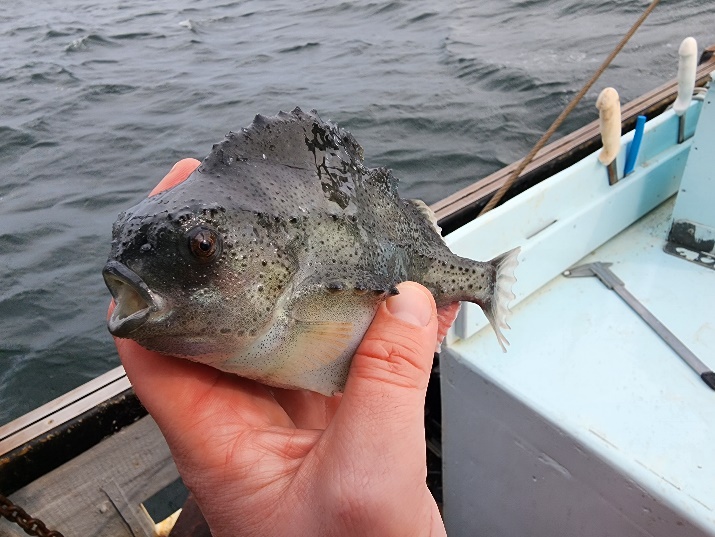 Day 21, tentatively May 27th – Offshore Petit MananDay 22, tentatively May 28th – Eastern Island to Black RockDay 23, tentatively May 29th - Offshore S. of Great Wass IslandDay 24, tentatively May 30th – Off Great Wass to Misery LedgeDay 25, tentatively May 31st - Grand Manan Channel